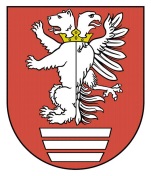 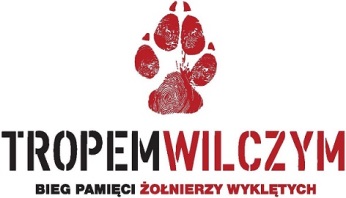                                                                                                                 Biłgoraj , dnia 03.03.2019r.OŚWIADCZENIE DOTYCZĄCE OSOBY NIEPEŁNOLETNIEJ(Oświadczenie należy okazać przed biegiem)Wyrażam zgodę na udział mojego dziecka…………..........................................................................................................(imię i nazwisko dziecka)w Biegu „Tropem Wilczym. Bieg Pamięci Żołnierzy Wyklętych” Biłgoraj 2019,który odbędzie się 03.03.2019r. o godz. 1200 w Biłgoraju. 1.Oświadczam, że zapoznałem (- łam) się z regulaminem Biegu „Tropem Wilczym. Bieg Pamięci     Żołnierzy Wyklętych” Biłgoraj 2019 dostępnego na stronie internetowej www.bilgorajski.pl                     oraz akceptuję jego postanowienia.2. Oświadczam, że moje dziecko nie ma przeciwwskazań zdrowotnych do udziału w biegu.3. Zgadzam się na ewentualne podanie leków.4. W razie wypadku i choroby podczas biegu wyrażam zgodę na leczenie ambulatoryjne.5. Biorę odpowiedzialność za dojście dziecka na miejsce zbiórki i jego powrót do domu.6. Biorę odpowiedzialność finansową za szkody materialne wyrządzone przez moje dziecko                                              w trakcie trwania biegu wynikające z nieprzestrzegania regulaminu.Numer telefonu kontaktowego do rodzica/opiekuna: ..................................................................................................................................................................................................................................     Data i czytelny podpis rodzica/opiekuna prawnegoOrganizator lokalny: Starostwo Powiatowe w Biłgoraju